ТЕХНИЧЕСКАЯ ИНФОРМАЦИЯЧемпионат и Первенство города Иваново по спортивному ориентированию,7-е традиционные соревнования «Гонка Пасхального Зайца – 2022» дисциплина КРОСС-ВЫБОР (0830121411Я)г. Иваново                                                                                          24 апреля 2022годаРайон соревнований – лесной массив в районе местечка хутор Митрофановский и посёлка Светлый луч. Местность слабопересечённая. К опасным объектам относятся: железная дорога и автомобильная дорога. Лес в районе соревнований смешанный, проходимость от хорошей, до очень плохой. Сеть дорог и троп умеренно развита. Встречается большое количество окопов, капониров и воронок; окопы нанесены на карту утолщенной горизонталью. Ограничивающие ориентиры: Север - поле, Восток и Юг - железная дорога, Запад  - р.Харинка и посёлок Светлый луч. Будьте осторожны, пересекая автодорогу! Для групп Open M, Open D; М,Ж10; М,Ж12 с Севера – автодорога.Карта соревнований – съёмка сентябрь 2016г. корректировка 2022 г., отпечатана на струйном принтере (в сырую погоду гидроизоляция карты обязательна), формат карты - А4 (200х300 мм). Масштаб 1:5000, (масштаб 1:4000 для групп Open M, Open D; М,Ж10),сечение рельефа 2,5м, легенды впечатаны в карту. Дополнительные легенды выдаются на старте.Контрольные пункты оборудованы стандартными призмами и станцией электронной отметки. Программа соревнований: кросс-выбор  (0830121411Я)	старт в 10: 00Работа мандатной комиссии с 09-00 час. до 9-40 час. по месту проведения.Старт раздельный согласно стартовому протоколу по стартовой станции. Отметка на контрольном  пункте производится чипом на станции электронной отметки. Соревнования проводятся с использованием электронной отметки системы "Sportident". Соревнования проводятся в следующих возрастных группах: Open M, Open D; М,Ж10; М,Ж12; М,Ж14; М,Ж16; М,Ж18; М,Ж21; М,Ж35; М,Ж55 и ст. Дистанции соревнований Схема расположения центра соревнованийФинансовые условия участия в соревнованиях. Заявочный взнос для участников Чемпионата и первенства г.Иваново – 100 руб.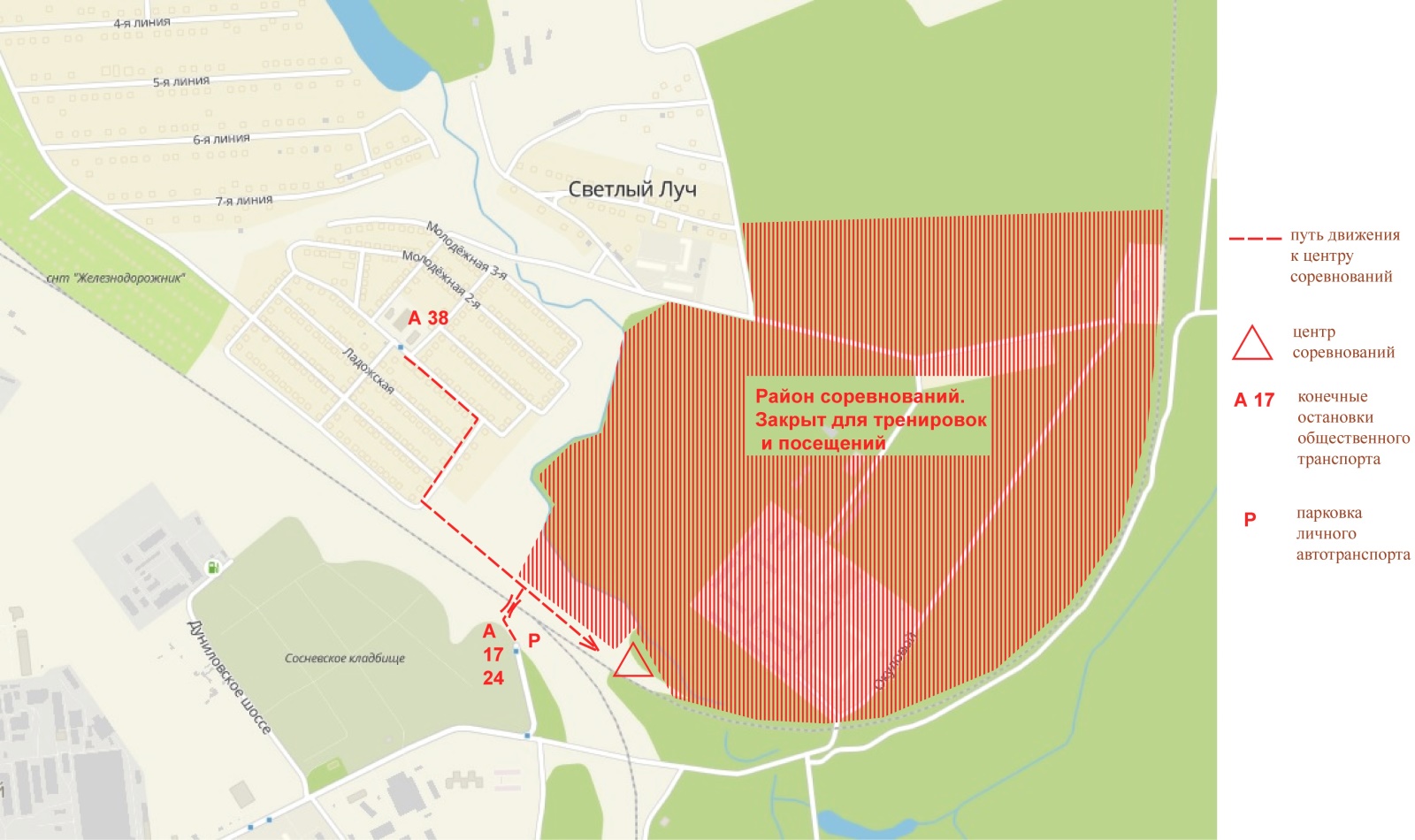  Награждение.  Победителям и призерам соревнований вручаются  дипломы и призы.ГруппаКол-во КППервый КПКол-во КП на картеПоследний КПКонтрольное времяМасштаб картыOPEN М, OPEN D5-149060 мин1:4000М10, Ж105-149060 мин1:4000М127-199060 мин1:5000Ж126-199060 мин1:5000М141433199090 мин1:5000Ж141434199090 мин1:5000М16 1632199090 мин1:5000Ж16 1433199090 мин1:5000М181631199090 мин1:5000Ж181632199090 мин1:5000М211831199090 мин1:5000Ж211631199090 мин1:5000М351631199090 мин1:5000Ж351632199090 мин1:5000М551632199090 мин1:5000Ж551434199090 мин1:5000